ZSR-05OŚWIADCZENIE WNIOSKODAWCYO DOCHODACH SWOICH ALBO CZŁONKA RODZINY OSIĄGNIĘTYCH W ROKU KALENDARZOWYMPOPRZEDZAJĄCYM OKRES ZASIŁKOWY, INNYCH Niż DOCHODY PODLEGAJĄCE OPODATKOWANIU PODATKIEM DOCHODOWYM OD OSÓB FIZYCZNYCH NA ZASADACH OKREŚLONYCHW ART. 27, ART. 308, ART. 30C, ART. 30E I ART. 30F USTAWY Z DNIA 26 LIPCA 1991 R. O PODATKU DOCHODOWYM OD OSÓB FIZYCZNYCHWypełniaj WIELKIMI LITERAMI.Pola "Seria i numer dokumentu potwierdzającego tożsamość” dotyczą tylko tych osób, którym nie nadano numeru PESEL.POUCZENIEOświadczenie obejmuje następujące dochody w zakresie niepodlegającym opodatkowaniu na podstawie przepisów o podatku dochodowym od osób fizycznych (art. 3 pkt 1 lit. c ustawy z dnia 28 listopada 2003 r. o świadczeniach rodzinnych, zwanej dalej „ustawą":— renty określone w przepisach o zaopatrzeniu inwalidów wojennych i wojskowych oraz ich rodzin,— renty wypłacone osobom represjonowanym i członkom ich rodzin, przyznane na zasadach określonych w przepisach o zaopatrzeniu inwalidów wojennych i wojskowych oraz ich rodzin,— świadczenie pieniężne, dodatek kompensacyjny oraz ryczałt energetyczny określone w przepisach o świadczeniu pieniężnym i uprawnieniach przysługujących żołnierzom zastępczej służby wojskowej przymusowo zatrudnianym w kopalniach węgla, kamieniołomach, zakładach rud uranu i batalionach budowlanych,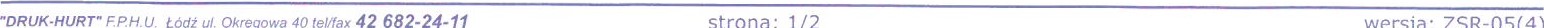 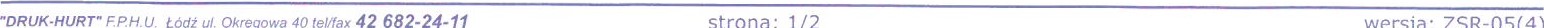 ZSR-05— dodatek kombatancki, ryczałt energetyczny i dodatek kompensacyjny określone w przepisach o kombatantach oraz niektórych osobach będących ofiarami represji wojennych i okresu powojennego,— świadczenie pieniężne określone w przepisach o świadczeniu pieniężnym przysługującym osobom deportowanym do pracy przymusowej oraz osadzonym w obozach pracy przez III Rzeszę Niemiecką lub Związek Socjalistycznych Republik Radzieckich ,— ryczałt energetyczny, emerytury i renty otrzymywane przez osoby, które utraciły wzrok w wyniku działań wojennych w latach 1939-1945 lub eksplozji pozostałych po tej wojnie niewypałów i niewybuchów,— renty inwalidzkie z tytułu inwalidztwa wojennego, kwoty zaopatrzenia otrzymywane przez ofiary wojny oraz członków ich rodzin, renty wypadkowe osób, których inwalidztwo powstało w związku z przymusowym pobytem na robotach w III Rzeszy Niemieckiej w latach 1939-1945, otrzymywane z zagranicy,— zasiłki chorobowe określone w przepisach o ubezpieczeniu społecznym rolników oraz w przepisach o systemie ubezpieczeń społecznych,— środki bezzwrotnej pomocy zagranicznej otrzymywane od rządów państw obcych, organizacji międzynarodowych lub międzynarodowych instytucji finansowych, pochodzące ze środków bezzwrotnej pomocy przyznanych na podstawie jednostronnej deklaracji lub umów zawartych z tymi państwami, organizacjami lub instytucjami przez Radę Ministrów, właściwego ministra lub agencje rządowe, w tym również w przypadkach, gdy przekazanie tych środków jest dokonywane za pośrednictwem podmiotu upoważnionego do rozdzielania środków bezzwrotnej pomocy zagranicznej na rzecz podmiotów, którym służyć ma ta pomoc,— należności ze stosunku pracy lub z tytułu stypendium osób fizycznych mających miejsce zamieszkania na terytorium Rzeczypospolitej Polskiej, przebywających czasowo za granicą - w wysokości odpowiadającej równowartości diet z tytułu podróży służbowej poza granicami kraju ustalonych dla pracowników zatrudnionych w państwowych lub samorządowych jednostkach sfery budżetowej na podstawie ustawy z dnia 26 czerwca 1974 r. - Kodeks pracy,— należności pieniężne wypłacone policjantom, żołnierzom, celnikom i pracownikom jednostek wojskowych i jednostek policyjnych użytych poza granicami państwa w celu udziału w konflikcie zbrojnym lub wzmocnienia sił państwa albo państw sojuszniczych, misji pokojowej, akcji zapobieżenia aktom terroryzmu lub ich skutkom, a także należności pieniężne wypłacone żołnierzom, policjantom, celnikom i pracownikom pełniącym funkcje obserwatorów w misjach pokojowych organizacji międzynarodowych i sił wielonarodowych ,  należności pieniężne ze stosunku służbowego otrzymywane w czasie służby kandydackiej przez funkcjonariuszy Policji, Państwowej Straży Pożarnej, Straży Granicznej, Biura Ochrony Rządu i Służby Więziennej, obliczone za okres, w którym osoby te uzyskały dochód ,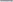 — dochody członków rolniczych spółdzielni produkcyjnych z tytułu członkostwa w rolniczej spółdzielni produkcyjnej, pomniejszone o składki na ubezpieczenia społeczne,— alimenty na rzecz dzieci,— stypendia doktoranckie przyznane na podstawie art. 209 ust. 1 i 7 ustawy z dnia 20 lipca 2018 r. - Prawo o szkolnictwie wyższym i nauce, a także - zgodnie z przepisem przejściowym: art. 336 pkt 1 ustawy z dnia 3 lipca 2018 r. Przepisy wprowadzające ustawę - Prawo o szkolnictwie wyższym i nauce — dotychczasowe stypendia doktoranckie określone w art. 200 ustawy z dnia 27 lipca 2005 r. — Prawo o szkolnictwie wyższym, stypendia sportowe przyznane na podstawie ustawy z dnia 25 czerwca 2010 r. o sporcie oraz inne stypendia o charakterze socjalnym przyznane uczniom lub studentom,— kwoty diet nieopodatkowane podatkiem dochodowym od osób fizycznych, otrzymywane przez osoby wykonujące czynności związane z pełnieniem obowiązków społecznych i obywatelskich,  należności pieniężne otrzymywane z tytułu wynajmu pokoi gościnnych w budynkach mieszkalnych położonych na terenach wiejskich w gospodarstwie rolnym osobom przebywającym na wypoczynku oraz uzyskane z tytułu wyżywienia tych osób,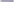 — dodatki za tajne nauczanie określone w ustawie z dnia 26 stycznia 1982 r. - Karta Nauczyciela,— dochody uzyskane z działalności gospodarczej prowadzonej na podstawie zezwolenia na terenie specjalnej strefy ekonomicznej określonej w przepisach o specjalnych strefach ekonomicznych ,— ekwiwalenty pieniężne za deputaty węglowe określone w przepisach o komercjalizacji, restrukturyzacji i prywatyzacji przedsiębiorstwa państwowego „Polskie Koleje Państwowe” ,— ekwiwalenty z tytułu prawa do bezpłatnego węgla określone w przepisach o restrukturyzacji górnictwa węgla kamiennego w latach 2003-2006, — świadczenia określone w przepisach o wykonywaniu mandatu posła i senatora,— dochody uzyskane z gospodarstwa rolnego,— dochody uzyskiwane za granicą Rzeczypospolitej Polskiej, pomniejszone odpowiednio o zapłacone za granicą Rzeczypospolitej Polskiej: podatek dochodowy oraz składki na obowiązkowe ubezpieczenie społeczne i obowiązkowe ubezpieczenie zdrowotne,— renty określone w przepisach o wspieraniu rozwoju obszarów wiejskich ze środków pochodzących z Sekcji Gwarancji Europejskiego Funduszu Orientacji i Gwarancji Rolnej oraz w przepisach o wspieraniu rozwoju obszarów wiejskich z udziałem środków Europejskiego Funduszu Rolnego na rzecz Rozwoju Obszarów Wiejskich,— zaliczkę alimentacyjną określoną w przepisach o postępowaniu wobec dłużników alimentacyjnych oraz zaliczce alimentacyjnej, — świadczenia pieniężne wypłacane w przypadku bezskuteczności egzekucji alimentów,— pomoc materialną o charakterze socjalnym określoną w art. 90c ust. 2 ustawy z dnia 7 września 1991 r. o systemie oświaty oraz świadczenia, o których mowa w art. 86 ust. 1 pkt 1-3 i 5 oraz art. 212 ustawy z dnia 20 lipca 2018 r. - Prawo o szkolnictwie wyższym i nauce, a także - zgodnie z przepisem przejściowym: art. 336 pkt 2 ustawy z dnia 3 lipca 2018 r. Przepisy wprowadzające ustawę - Prawo o szkolnictwie wyższym i nauce — dotychczasową pomoc materialną określoną w art. 173 ust. I pkt I , 2 i 8, art. 173a, art. 199 ust. 1 pkt 1, 2 i 4 i art. 199a ustawy z dnia 27 lipca2005 r. - Prawo o szkolnictwie wyższym,  kwoty otrzymane na podstawie art. 27f ust. 8-10 ustawy z dnia 26 lipca 1991 r. o podatku dochodowym od osób fizycznych,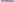 — świadczenie pieniężne określone w ustawie z dnia 20 marca 2015 r. o działaczach opozycji antykomunistycznej oraz osobach represjonowanych z powodów politycznych,— świadczenie rodzicielskie,— zasiłek macierzyński, o którym mowa w przepisach o ubezpieczeniu społecznym rolników,— stypendia dla bezrobotnych finansowane ze środków Unii Europejskiej,— przychody wolne od podatku dochodowego na podstawie art. 21 ust. 1 pkt 148 ustawy z dnia 26 lipca 1991 r. o podatku dochodowym od osób fizycznych, pomniejszone o składki na ubezpieczenia społeczne oraz składki na ubezpieczenia zdrowotne.Oświadczam, że jestem świadoma/świadomy odpowiedzialności karnej za złożenie fałszywego oświadczenia.	strona: 2/2	wersja: ZSR-05(4)DANE WNIOSKODAWCYOl. Imię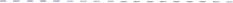 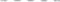 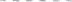 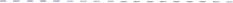 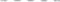 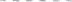 02. Nazwisko	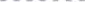 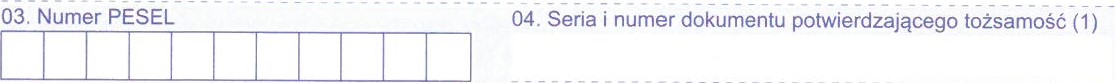 (I ) Wypełnij tylko w przypadku, gdy nie nadano numeru PESEL.DANE WNIOSKODAWCYOl. Imię02. Nazwisko	(I ) Wypełnij tylko w przypadku, gdy nie nadano numeru PESEL.DANE WNIOSKODAWCYOl. Imię02. Nazwisko	(I ) Wypełnij tylko w przypadku, gdy nie nadano numeru PESEL.DANE WNIOSKODAWCYOl. Imię02. Nazwisko	(I ) Wypełnij tylko w przypadku, gdy nie nadano numeru PESEL.DANE WNIOSKODAWCYOl. Imię02. Nazwisko	(I ) Wypełnij tylko w przypadku, gdy nie nadano numeru PESEL.DANE CZŁONKA RODZINY, KTÓREGO DOTYCZY OŚWIADCZENIE (nie wypełniaj jeśli oświadczenie dotyczy Twoich dochodów) Imię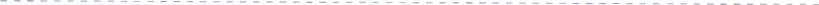 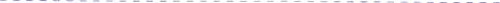 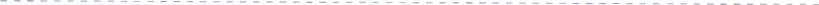 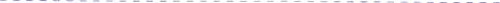 Nazwisko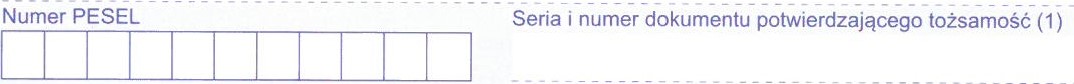 (I) Wypełnij tylko w przypadku, gdy nie nadano numeru PESEL.DANE CZŁONKA RODZINY, KTÓREGO DOTYCZY OŚWIADCZENIE (nie wypełniaj jeśli oświadczenie dotyczy Twoich dochodów) ImięNazwisko(I) Wypełnij tylko w przypadku, gdy nie nadano numeru PESEL.DANE CZŁONKA RODZINY, KTÓREGO DOTYCZY OŚWIADCZENIE (nie wypełniaj jeśli oświadczenie dotyczy Twoich dochodów) ImięNazwisko(I) Wypełnij tylko w przypadku, gdy nie nadano numeru PESEL.DANE CZŁONKA RODZINY, KTÓREGO DOTYCZY OŚWIADCZENIE (nie wypełniaj jeśli oświadczenie dotyczy Twoich dochodów) ImięNazwisko(I) Wypełnij tylko w przypadku, gdy nie nadano numeru PESEL.DANE CZŁONKA RODZINY, KTÓREGO DOTYCZY OŚWIADCZENIE (nie wypełniaj jeśli oświadczenie dotyczy Twoich dochodów) ImięNazwisko(I) Wypełnij tylko w przypadku, gdy nie nadano numeru PESEL.Oświadczam, że Ja albo wyżej wymieniony członek rodziny w roku kalendarzowym:uzyskał dochód w wysokości:	 zł z tytułu: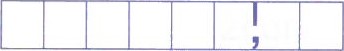 1 .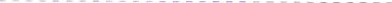 (wpisz rodzaj dochodu)2.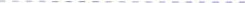 (wpisz rodzaj dochodu)3.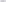 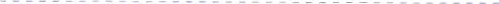 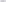 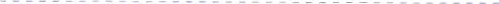 (wpisz rodzaj dochodu) 4.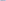 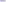 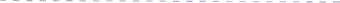 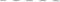 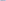 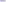 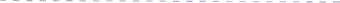 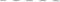 (wpisz rodzaj dochodu) 5.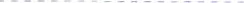 (wpisz rodzaj dochodu)Oświadczam, że Ja albo wyżej wymieniony członek rodziny w roku kalendarzowym:uzyskał dochód w wysokości:	 zł z tytułu:1 .(wpisz rodzaj dochodu)2.(wpisz rodzaj dochodu)3.(wpisz rodzaj dochodu) 4.(wpisz rodzaj dochodu) 5.(wpisz rodzaj dochodu)Oświadczam, że Ja albo wyżej wymieniony członek rodziny w roku kalendarzowym:uzyskał dochód w wysokości:	 zł z tytułu:1 .(wpisz rodzaj dochodu)2.(wpisz rodzaj dochodu)3.(wpisz rodzaj dochodu) 4.(wpisz rodzaj dochodu) 5.(wpisz rodzaj dochodu)Rok (rrrr)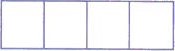 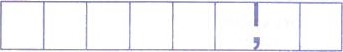 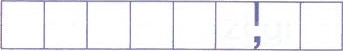 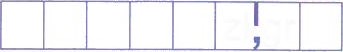 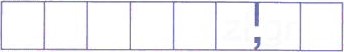 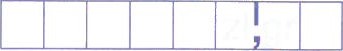 zł,zł,zł,zł,zł.(Miejscowość)(Data: dd / mm / rrrr)(Podpis wnioskodawcy składającego oświadczenie)